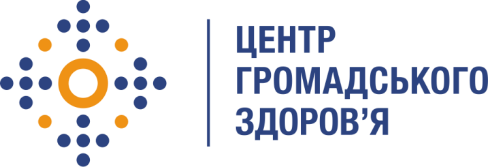 Державна установа 
«Центр громадського здоров’я Міністерства охорони здоров’я України» оголошує конкурс на відбір лікаря-трансфузіолога відділу безпеки крові та донорства Назва позиції: лікар-епідеміолог Відділу безпеки крові та донорства Рівень зайнятості: повнаІнформація щодо установи:Головним завданнями Державної установи «Центр громадського здоров’я Міністерства охорони здоров’я України» (далі – Центр) є діяльність у сфері громадського здоров’я. Центр виконує лікувально-профілактичні, науково-практичні та організаційно-методичні функції у сфері охорони здоров’я з метою забезпечення якості лікування хворих на cоціально-небезпечні захворювання, зокрема ВІЛ/СНІД, туберкульоз, наркозалежність, вірусні гепатити тощо, попередження захворювань в контексті розбудови системи громадського здоров’я. Центр приймає участь в розробці регуляторної політики і взаємодіє з іншими міністерствами, науково-дослідними установами, міжнародними установами та громадськими організаціями, що працюють в сфері громадського здоров’я та протидії соціально небезпечним захворюванням.Основні обов’язки:Участь в розробці нормативно-правових актів щодо донорства крові та її компонентів та інших напрямків в системі громадського здоров’я відповідно до вимог Директив Європейського Союзу.Забезпечення реалізації прийнятих нормативно правових актів відповідно до Директив Європейського Союзу в галузі громадського здоров’я, зокрема у сфері донорства крові та її компонентів.Налагодження співпраці між закладами охорони здоров’я щодо проведення протиепідемічних заходів в сфері донорства крові та її компонентів.Розробка програм по забезпеченню інфекційної та імунологічної безпеки донорської крові та її компонентів.Розробка системи моніторингу діяльності закладів та установ системи крові з метою контролю інфекційних хвороб, що передаються трансфузійно-трансмісивним шляхом.Розробка навчальних програм та тренінгів з метою теоретичного та практичного навчання медичного персоналу в галузі донорства, епідеміологічного нагляду, імуногематології, мікробіології та громадського здоров’я.Збір та узагальнення статистичних даних щодо індикаторів інфекційної та імунологічної безпеки донорської крові та її компонентів в установах та закладах системи крові, закладах охорони здоров’я, підготовка регулярних аналітичних звітів за результатами такої оцінки.Розробка системи стандартів інфекційної та імунологічної безпеки донорської крові та її компонентів.Розробка та впровадження національної системи гемонагляду в частині епідеміологічного спостереження за донорами.Розробка системи моніторингу епідеміологічного статусу донорів в частині серйозних несприятливих випадків у донорів та реципієнтів.Підготовка регулярних аналітичних звітів, презентацій, матеріалів за результатами діяльності.Моніторинг, супровід та навчання фахівців, які здійснюють відповідні обов’язки в установах системи крові, щодо ведення звітності.Здійснення регулярних моніторингових візитів до установ та закладів системи крові, закладів охорони здоров’я з метою верифікації отриманих даних.Професійні та кваліфікаційні вимоги:Вища медична освіта;Досвід роботи у сфері моніторингу та/або управлінні програмами/проектами понад 3 років (буде перевагою);Досвід аналітичної роботи, роботи з масивами даних, проведення наукових досліджень буде перевагою.Досвід роботи у сфері охорони здоров’я та/або соціальної сфери, реалізації проектів міжнародної технічної допомоги понад 3 років (буде перевагою);Вільне володіння українською мовою.Знання англійської мови на рівні не нижче Intermediate буде перевагою.Резюме мають бути надіслані електронною поштою на електронну адресу: vacancies@phc.org.ua. В темі листа, будь ласка, зазначте: «46-2019 Лікар-епідеміолог Відділу безпеки крові та донорства».Термін подання документів – до 18 квітня 2019 року, реєстрація документів 
завершується о 18:00.За результатами відбору резюме успішні кандидати будуть запрошені до участі у співбесіді. У зв’язку з великою кількістю заявок, ми будемо контактувати лише з кандидатами, запрошеними на співбесіду. Умови завдання та контракту можуть бути докладніше обговорені під час співбесіди.Державна установа «Центр громадського здоров’я Міністерства охорони здоров’я України»  залишає за собою право повторно розмістити оголошення про вакансію, скасувати конкурс на заміщення вакансії, запропонувати посаду зі зміненими обов’язками чи з іншою тривалістю контракту.